                                                                                                         Проект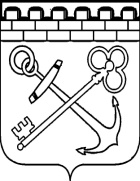 КОМИТЕТ ПО РАЗВИТИЮ МАЛОГО, СРЕДНЕГО БИЗНЕСАИ ПОТРЕБИТЕЛЬСКОГО РЫНКА ЛЕНИНГРАДСКОЙ ОБЛАСТИПРИКАЗО внесении изменений в отдельные приказы комитета по развитию малого, среднего бизнеса и потребительского рынка Ленинградской областиВ целях актуализации отдельных правовых актов комитета по развитию малого, среднего бизнеса и потребительского рынка Ленинградской области, приказываю:Внести следующие изменения в приказ комитета по развитию малого, среднего бизнеса и потребительского рынка Ленинградской области от 10 декабря 2010 года №18 «Об утверждении состава комиссии по соблюдению требований к служебному поведению государственных гражданских служащих Ленинградской области и урегулированию конфликта интересов в комитете по развитию малого, среднего бизнеса и потребительского рынка Ленинградской области и утверждении порядка ее работы»:в приложении 1: абзац шестой изложить в следующей редакции:«Государственный гражданский служащий Ленинградской области - представитель управления государственной службы и кадров Администрации Губернатора и Правительства Ленинградской области;»;абзац восьмой изложить в следующей редакции:«Представитель общественного совета, образованного при комитете по развитию малого, среднего бизнеса и потребительского рынка Ленинградской области (по решению председателя комитета по развитию малого, среднего бизнеса и потребительского рынка Ленинградской области);»;дополнить новым абзацем девятым следующего содержания:«Представитель профсоюзного комитета первичной профсоюзной организации Правительства Ленинградской области (по решению председателя комитета по развитию малого, среднего бизнеса и потребительского рынка Ленинградской области);»;в приложении 2:подпункт «г» пункта 2.1. изложить в следующей редакции:«г) представление Губернатором Ленинградской области либо уполномоченным им должностным лицом материалов проверки, свидетельствующих о представлении гражданским служащим недостоверных или неполных сведений, предусмотренных частью 1 статьи 3 Федерального закона от 03.12.2012 № 230-ФЗ «О контроле за соответствием расходов лиц, замещающих государственные должности, и иных лиц их доходам;».в пункте 2.7. слова «руководитель управления профилактики коррупционных и иных правонарушений» заменить словами «вице-губернатор Ленинградской области – руководитель Администрации Губернатора и Правительства Ленинградской области»;в подпункте «б» пункта 7.6. слова «представителю нанимателя» заменить словами «руководителю комитета»;в пункте 7.13. слова «абзаце третьем» заменить словами «абзаце втором»;в пункте 8.2. слова «государственные органы» заменить словами «правоприменительные органы»;Внести изменения в приказ комитета по развитию малого, среднего бизнеса и потребительского рынка Ленинградской области от 13 января 2020 года № 1 
«О внесении изменений в приказ комитета по развитию малого, среднего бизнеса и потребительского рынка Ленинградской области от 27.05.2019 № 12 «О порядке проведения антикоррупционной экспертизы приказов и проектов приказов комитета по развитию малого, среднего бизнеса и потребительского рынка Ленинградской области», изложив приложения 1 и 2 в редакции согласно приложениям 1 и 2 к настоящему приказу соответственно.Внести изменение в приказ комитета по развитию малого, среднего бизнеса и потребительского рынка Ленинградской области от 27 мая 2019 года №12 «О порядке проведения антикоррупционной экспертизы приказов и проектов приказов комитета по развитию малого, среднего бизнеса и потребительского рынка Ленинградской области», изложив раздел 5 приложения в следующей редакции: «5. Учет результатов антикоррупционной экспертизы приказов и проектов приказов комитетаС целью организации учета результатов антикоррупционной экспертизы приказов и проектов приказов комитет направляет в комитет правового обеспечения Ленинградской области соответствующие отчеты в порядке, установленном разделом 5 приложения 2, утвержденного постановлением Правительства Ленинградской области от 23.11.2010 № 310 «Об антикоррупционной экспертизе нормативных правовых актов Ленинградской области и проектов нормативных правовых актов Ленинградской области».».ПРИЛОЖЕНИЕ 1к приказу комитетапо развитию малого,среднего бизнесаи потребительского рынкаЛенинградской областиот _______________ N ______(ФОРМА)ЭКСПЕРТНОЕ ЗАКЛЮЧЕНИЕ N ________по результатам антикоррупционной экспертизы проектаприказа комитета по развитию малого, среднего бизнесаи потребительского рынка Ленинградской областиг. Санкт-Петербург                                                                                           «__» _________ 20__ г.    Настоящее  заключение  подготовлено  по  результатам  антикоррупционной экспертизы  проекта приказа комитета по развитию малого, среднего бизнеса и потребительского рынка Ленинградской области _______________________________________________________________________________________________________________________________ (далее - Документ).                                       наименование проекта приказаЦель проведения антикоррупционной экспертизы: противодействие коррупции в органах исполнительной власти Ленинградской области и в подведомственных им предприятиях и учреждениях.Задачи проведения антикоррупционной экспертизы: выявление в Документе коррупциогенных факторов, т.е. положений, устанавливающих для правоприменителя необоснованно широкие пределы усмотрения или возможность необоснованного применения исключений из общих правил, а также положений, содержащих неопределенные, трудновыполнимые и(или) обременительные требования к гражданам и организациям, которые в случае издания Документа создадут условия для проявления коррупции.Принципы проведения антикоррупционной экспертизы: единообразие, последовательность, объективность.Правовая основа проведения антикоррупционной экспертизы:- Федеральный закон от 25.12.2008 N 273-ФЗ "О противодействии коррупции";- Федеральный закон от 17.07.2009 N 172-ФЗ "Об антикоррупционной экспертизе нормативных правовых актов и проектов нормативных правовых актов";- Методика проведения антикоррупционной экспертизы нормативных правовых актов и проектов нормативных правовых актов, утвержденная постановлением Правительства РФ от 26.02.2010 N 96;- Областной закон Ленинградской области от 11.12.2007 N 174-оз "О правовых актах Ленинградской области";- Постановление Правительства Ленинградской области от 23.11.2010 N 310 "Об антикоррупционной экспертизе нормативных правовых актов Ленинградской области и проектов нормативных правовых актов Ленинградской области";- Приказ комитета по развитию малого, среднего бизнеса и потребительского рынка Ленинградской области от 27.05.2019 N 12 "О порядке проведения антикоррупционной экспертизы приказов и проектов приказов комитета по развитию малого, среднего бизнеса и потребительского рынка Ленинградской области".В представленном на антикоррупционную экспертизу Документе:выявлены/не выявлены следующие коррупциогенные факторы:выявлены/не выявлены следующие положения, которые не относятся к коррупциогенным факторам, но могут способствовать созданию условий для проявления коррупции:Заключение:Документ содержит/не содержит коррупциогенные факторы, а также положения, которые не относятся к коррупциогенным факторам, но могут способствовать созданию условий для проявления коррупции, и в связи с этим подлежит/не подлежит корректировке.ПРИЛОЖЕНИЕ 2к приказу комитетапо развитию малого,среднего бизнесаи потребительского рынкаЛенинградской областиот ________________ N _____(ФОРМА)ЭКСПЕРТНОЕ ЗАКЛЮЧЕНИЕ N ______по результатам антикоррупционной экспертизыприказа комитета по развитию малого, среднего бизнесаи потребительского рынка Ленинградской областиг. Санкт-Петербург                                                                                            «__» ________ 20__ г.    Настоящее  заключение  подготовлено  по  результатам  антикоррупционной экспертизы   приказа  комитета  по  развитию  малого,  среднего  бизнеса  и потребительского рынка Ленинградской области_______________________________________________________________________________________________________________________________ (далее - Документ).                наименование приказаЦель проведения антикоррупционной экспертизы: противодействие коррупции в органах исполнительной власти Ленинградской области и в подведомственных им предприятиях и учреждениях.Задачи проведения антикоррупционной экспертизы: выявление в Документе коррупциогенных факторов, т.е. положений, устанавливающих для правоприменителя необоснованно широкие пределы усмотрения или возможность необоснованного применения исключений из общих правил, а также положений, содержащих неопределенные, трудновыполнимые и(или) обременительные требования к гражданам и организациям, которые могут создать условия для проявления коррупции.Принципы проведения антикоррупционной экспертизы: единообразие, последовательность, объективность.Правовая основа проведения антикоррупционной экспертизы:- Федеральный закон от 25.12.2008 N 273-ФЗ "О противодействии коррупции";- Федеральный закон от 17.07.2009 N 172-ФЗ "Об антикоррупционной экспертизе нормативных правовых актов и проектов нормативных правовых актов";- Методика проведения антикоррупционной экспертизы нормативных правовых актов и проектов нормативных правовых актов, утвержденная постановлением Правительства РФ от 26.02.2010 N 96;- Областной закон Ленинградской области от 11.12.2007 N 174-оз "О правовых актах Ленинградской области";- Постановление Правительства Ленинградской области от 23.11.2010 N 310 "Об антикоррупционной экспертизе нормативных правовых актов Ленинградской области и проектов нормативных правовых актов Ленинградской области";- Приказ комитета по развитию малого, среднего бизнеса и потребительского рынка Ленинградской области от 27.05.2019 N 12 "О порядке проведения антикоррупционной экспертизы приказов и проектов приказов комитета по развитию малого, среднего бизнеса и потребительского рынка Ленинградской области".В представленном на антикоррупционную экспертизу Документе:выявлены/не выявлены следующие коррупциогенные факторы:выявлены/не выявлены следующие положения, которые не относятся к коррупциогенным факторам, но могут способствовать созданию условий для проявления коррупции:Заключение:Документ содержит/не содержит коррупциогенные факторы, а также положения, которые не относятся к коррупциогенным факторам, но могут способствовать созданию условий для проявления коррупции, и в связи с этим подлежит/не подлежит корректировке.от «____» ____________ 2019 года№ _______ Председатель комитета  по развитию малого, среднего бизнеса и потребительского рынка Ленинградской области                                                                                  С.НерушайN п/пКоррупциогенный факторВывод о наличии либо отсутствии в Документе коррупциогенного фактораКомментарий вывода о наличии коррупциогенного фактора с указанием структурного элемента Документа, в котором обнаружен коррупциогенный фактор, в т.ч. предложения по его устранению12341широта дискреционных полномочий2определение компетенции по формуле "вправе"3выборочное изменение объема прав4чрезмерная свобода подзаконного нормотворчества5принятие нормативного правового акта за пределами компетенции6заполнение законодательных пробелов при помощи подзаконных актов в отсутствие законодательной делегации соответствующих полномочий7отсутствие или неполнота административных процедур8отказ от конкурсных (аукционных) процедур9наличие завышенных требований к лицу, предъявляемых для реализации принадлежащего ему права10злоупотребление правом заявителя государственными органами, органами местного самоуправления или организациями11юридико-лингвистическая неопределенность12нормативные коллизииN п/пПоложение, которое не относится к коррупциогенным факторам, но может способствовать созданию условий для проявления коррупции Комментарий вывода о наличии положения, которое не относится к коррупциогенным факторам, но может способствовать созданию условий для проявления коррупции с указанием структурного элемента Документа, в котором обнаружено такое положение, в т.ч. предложения по его устранениюДолжность лица, проводившего экспертизуПодписьФ.И.О.Председатель комитетапо развитию малого, среднего бизнесаи потребительского рынкаЛенинградской областиПредседатель комитетапо развитию малого, среднего бизнесаи потребительского рынкаЛенинградской областиПредседатель комитетапо развитию малого, среднего бизнесаи потребительского рынкаЛенинградской областиС.И.НерушайN п/пКоррупциогенный факторВывод о наличии либо отсутствии в Документе коррупциогенного фактораКомментарий вывода о наличии коррупциогенного фактора с указанием структурного элемента Документа, в котором обнаружен коррупциогенный фактор, в т.ч. предложения по его устранению12341широта дискреционных полномочий2определение компетенции по формуле "вправе"3выборочное изменение объема прав4чрезмерная свобода подзаконного нормотворчества5принятие нормативного правового акта за пределами компетенции6заполнение законодательных пробелов при помощи подзаконных актов в отсутствие законодательной делегации соответствующих полномочий7отсутствие или неполнота административных процедур8отказ от конкурсных (аукционных) процедур9наличие завышенных требований к лицу, предъявляемых для реализации принадлежащего ему права10злоупотребление правом заявителя государственными органами, органами местного самоуправления или организациями11юридико-лингвистическая неопределенность12нормативные коллизииN п/пПоложение, которое не относится к коррупциогенным факторам, но может способствовать созданию условий для проявления коррупции Комментарий вывода о наличии положения, которое не относится к коррупциогенным факторам, но может способствовать созданию условий для проявления коррупции с указанием структурного элемента Документа, в котором обнаружено такое положение, в т.ч. предложения по его устранениюДолжность лица, проводившего экспертизуПодписьФ.И.О.Председатель комитетапо развитию малого, среднего бизнесаи потребительского рынкаЛенинградской областиПредседатель комитетапо развитию малого, среднего бизнесаи потребительского рынкаЛенинградской областиПредседатель комитетапо развитию малого, среднего бизнесаи потребительского рынкаЛенинградской областиС.И.Нерушай